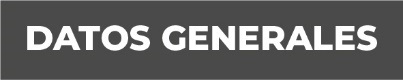 Nombre: Liliana Sánchez BarcelataGrado de Escolaridad: Licenciatura  en DerechoCédula Profesional (Licenciatura) 9812009Teléfono de Oficina 22 88 43 50 71Correo Electrónico :  Formación Académica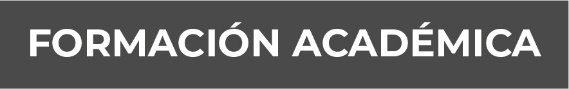 Licenciatura en Derechos, Universidad Veracruzana.Maestría en Derecho, especialidad en Derecho Penal y Criminología, Universidad Veracruzana.2019Detección y Prevención de la Trata de Personas en Comunidades Indígenas de México. Impartido por la Oficina de las Naciones Unidas contra la Droga y el Delito (UNODC)Curso “Autonomía y Derechos Humanos de las Mujeres” impartido por la Comisión Nacional de Derechos Humanos. Mayo de 2019Diplomado en Línea sobre Trata de Personas, impartido por la Cátedra Extraordinaria Trata de Personas Universidad Nacional Autónoma de México. Febrero de 20192018Curso “Lucha contra la Delincuencia Organizada Transnacional y Redes Ilícitas en Latinoamérica” impartido por Centro de Estudios Hemisféricos, Willian J. Perry, perteneciente a la Universidad Nacional de Defensa de Estados Unidos de Norte América, Washington DC. Curso “Atención e Investigación del Delito de Feminicidio” Impartido por personal de la Fiscalía General del Estado de México, Xalapa, Veracruz. Curso “Aspectos Básicos para la Implementación de la Unidad de Análisis de Contexto”, impartido por el Instituto de Formación Profesional de la Fiscalía General del Estado. Noviembre de 2019Curso “Protocolo Alba y Buenas Prácticas en la Búsqueda y Localización de Mujeres, Niñas y Adolescentes”, impartido por el Instituto de Formación Profesional de la Fiscalía General del Estado. Noviembre de 2019.2017Encuentro Trinacional de Enlaces del Programa Alerta Amber, Minneapolis, US.Curso Implicaciones jurídicas en las Investigación de Delitos en Materia de Trata de Personas, Procuraduría General de la República.2016Certificación para Implementación del Programa Alerta Amber. Centro de Entrenamiento de Seguridad Pública de la Universidad Metodista del Sur y la Comisión de Educación de Aplicación de la Ley en Dallas, Texas.Entrevista y Preparación de un Testimonio de Victima de Alto Riesgo dentro de un Juicio Oral. Departamento de Justicia y Oficina Internacional para Desarrollo de Sistemas de Procuración de Justicia de Estados Unidos de Norte América, Mérida, Yuc.Trayectoria Profesional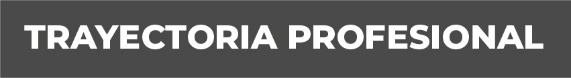 2016 a la fecha.Fiscal Auxiliar de Fiscalía Coordinadora Especializada en la Investigación de Delitos de Violencia contra la Familia, Mujeres, Niñas y Niños y de Trata de Personas. Fiscalía General del Estado de Veracruz.2012-2015Agente del Ministerio Público Auxiliar de la Subprocuraduría Especializada en la Investigación de Delitos de Violencia contra la Familia, Mujeres, Niñas y Niños y de Trata de Personas. Fiscalía General del Estado de Veracruz.2006-2010Asesor en la Unidad Jurídica del Secretariado Ejecutivo del Consejo y del Sistema Estatal de Seguridad Pública.2002-2004Encargada del Departamento de Asesoría de la Presidencia en la LIX Legislatura  del H. Congreso Del Estado  de Veracruz de Ignacio de la Llave. Conocimiento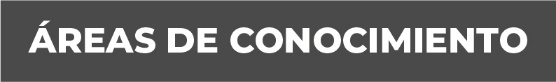 -Derechos Humanos de las Mujeres y Perspectiva de Género-Administración Pública Estatal y Municipal.- Técnica Legislativa.- Elaboración, desarrollo y coordinación de proyectos.- Asesoría y seguimiento en juicios de amparo, procedimientos administrativos, civiles y penales.- Especialista en Políticas y Estrategias en materia de Seguridad Pública, Nacional y Hemisférica.- Política Criminal y Prevención del Delito.